ЗАХИРАЛРАСПОРЯЖЕНИЕ № 27от « 02 »  июля  2018 года.   В соответствии с положениями Федерального закона от 25 декабря 2008г. № 273-ФЗ «О противодействии коррупции», во исполнение постановления Правительства РФ от 05.03.2018г. № 228 «О реестре лиц, уволенных в связи с утратой доверия»Назначить лицом, ответственным за направление сведений в уполномоченный государственный орган для включения в реестр, а также для исключения из реестра сведений лиц, уволенных в связи с утратой доверия  Галсанову  Наталью  Галсановну, специалиста 1 разряда администрации МО сельское поселение «Аргада».Настоящее распоряжение вступает в силу со дня его подписания.               Ознакомлена: ___________________ Галсанова Н.Г.Глава МО сельское поселение «Аргада»                          Б.Б. ДондуповБУРЯАД РЕСПУБЛИКЫН ХУРУМХААНАЙ АЙМАГАЙ АРГАТА ТОСХОНОЙ МУНИЦИПАЛЬНА БАЙГУУЛАМЖЫН ЗАХИРГААН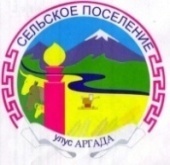 АДМИНИСТРАЦИЯ МУНИЦИПАЛЬНОГО ОБРАЗОВАНИЯ СЕЛЬСКОЕ ПОСЕЛЕНИЕ «АРГАДА»КУРУМКАНСКОГО РАЙОНА РЕСПУБЛИКИ БУРЯТИЯ671634, Республика Бурятия, с. Аргада, ул. Хышиктуева, 8,тел./ факс.  (8-30149) 93-620, e-mail:admargada@yandex.ru